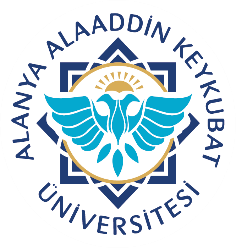 Alanya Alaaddin Keykubat ÜniversitesiDiş Hekimliği Uygulama ve Araştırma Merkezi      İmplant Üstü Kron Köprü Rapor FormuAlanya Alaaddin Keykubat ÜniversitesiDiş Hekimliği Uygulama ve Araştırma Merkezi      İmplant Üstü Kron Köprü Rapor FormuDoküman No.Doküman No.SPL.FR.16Alanya Alaaddin Keykubat ÜniversitesiDiş Hekimliği Uygulama ve Araştırma Merkezi      İmplant Üstü Kron Köprü Rapor FormuAlanya Alaaddin Keykubat ÜniversitesiDiş Hekimliği Uygulama ve Araştırma Merkezi      İmplant Üstü Kron Köprü Rapor FormuYayın TarihiYayın Tarihi06.01.2020Alanya Alaaddin Keykubat ÜniversitesiDiş Hekimliği Uygulama ve Araştırma Merkezi      İmplant Üstü Kron Köprü Rapor FormuAlanya Alaaddin Keykubat ÜniversitesiDiş Hekimliği Uygulama ve Araştırma Merkezi      İmplant Üstü Kron Köprü Rapor FormuRevizyon TarihiRevizyon Tarihi05.11.2021Alanya Alaaddin Keykubat ÜniversitesiDiş Hekimliği Uygulama ve Araştırma Merkezi      İmplant Üstü Kron Köprü Rapor FormuAlanya Alaaddin Keykubat ÜniversitesiDiş Hekimliği Uygulama ve Araştırma Merkezi      İmplant Üstü Kron Köprü Rapor FormuRevizyon No.Revizyon No.1Alanya Alaaddin Keykubat ÜniversitesiDiş Hekimliği Uygulama ve Araştırma Merkezi      İmplant Üstü Kron Köprü Rapor FormuAlanya Alaaddin Keykubat ÜniversitesiDiş Hekimliği Uygulama ve Araştırma Merkezi      İmplant Üstü Kron Köprü Rapor FormuSayfa No.Sayfa No.1Sayı:
Konu: Protez Yapımı
Hastanın Adı Soyadı:
                                                                       RAPOR

                                                                                adlı hastaya........ adet implant üstü  kron-köprü Protetik Diş Tedavisi kliniğinde yapılmıştır. Fakültemizin döküm laboratuvarı olmadığı için Fakültemizde implant üstü kron-köprü üretimi yapılamamaktadır.
 Durumu bildirir rapordur. 
 Sayı:
Konu: Protez Yapımı
Hastanın Adı Soyadı:
                                                                       RAPOR

                                                                                adlı hastaya........ adet implant üstü  kron-köprü Protetik Diş Tedavisi kliniğinde yapılmıştır. Fakültemizin döküm laboratuvarı olmadığı için Fakültemizde implant üstü kron-köprü üretimi yapılamamaktadır.
 Durumu bildirir rapordur. 
 Sayı:
Konu: Protez Yapımı
Hastanın Adı Soyadı:
                                                                       RAPOR

                                                                                adlı hastaya........ adet implant üstü  kron-köprü Protetik Diş Tedavisi kliniğinde yapılmıştır. Fakültemizin döküm laboratuvarı olmadığı için Fakültemizde implant üstü kron-köprü üretimi yapılamamaktadır.
 Durumu bildirir rapordur. 
 Sayı:
Konu: Protez Yapımı
Hastanın Adı Soyadı:
                                                                       RAPOR

                                                                                adlı hastaya........ adet implant üstü  kron-köprü Protetik Diş Tedavisi kliniğinde yapılmıştır. Fakültemizin döküm laboratuvarı olmadığı için Fakültemizde implant üstü kron-köprü üretimi yapılamamaktadır.
 Durumu bildirir rapordur. 
 Sayı:
Konu: Protez Yapımı
Hastanın Adı Soyadı:
                                                                       RAPOR

                                                                                adlı hastaya........ adet implant üstü  kron-köprü Protetik Diş Tedavisi kliniğinde yapılmıştır. Fakültemizin döküm laboratuvarı olmadığı için Fakültemizde implant üstü kron-köprü üretimi yapılamamaktadır.
 Durumu bildirir rapordur. 
                                                                                         Protetik Diş Tedavisi Anabilim Dalı Başkanı                                                                                        Protetik Diş Tedavisi Anabilim Dalı Başkanı                                                                                        Protetik Diş Tedavisi Anabilim Dalı Başkanı                                                                                        Protetik Diş Tedavisi Anabilim Dalı Başkanı                                                                                        Protetik Diş Tedavisi Anabilim Dalı BaşkanıAlanya Alaaddin Keykubat ÜniversitesiDiş Hekimliği Uygulama ve Araştırma Merkezi      İmplant Üstü Kron Köprü Rapor FormuDoküman No.Doküman No.SPL.FR.16SPL.FR.16SPL.FR.16Alanya Alaaddin Keykubat ÜniversitesiDiş Hekimliği Uygulama ve Araştırma Merkezi      İmplant Üstü Kron Köprü Rapor FormuYayın TarihiYayın Tarihi06.01.202006.01.202006.01.2020Alanya Alaaddin Keykubat ÜniversitesiDiş Hekimliği Uygulama ve Araştırma Merkezi      İmplant Üstü Kron Köprü Rapor FormuRevizyon TarihiRevizyon Tarihi05.11.202105.11.202105.11.2021Alanya Alaaddin Keykubat ÜniversitesiDiş Hekimliği Uygulama ve Araştırma Merkezi      İmplant Üstü Kron Köprü Rapor FormuRevizyon No.Revizyon No.111Alanya Alaaddin Keykubat ÜniversitesiDiş Hekimliği Uygulama ve Araştırma Merkezi      İmplant Üstü Kron Köprü Rapor FormuSayfa No.Sayfa No.111Sayı:
Konu: Protez Yapımı
Hastanın Adı Soyadı:
                                                                       RAPOR

                                                                                adlı hastaya........ adet implant üstü  kron-köprü Protetik Diş Tedavisi kliniğinde yapılmıştır. Fakültemizin döküm laboratuvarı olmadığı için Fakültemizde implant üstü kron-köprü üretimi yapılamamaktadır.
 Durumu bildirir rapordur. 
 Sayı:
Konu: Protez Yapımı
Hastanın Adı Soyadı:
                                                                       RAPOR

                                                                                adlı hastaya........ adet implant üstü  kron-köprü Protetik Diş Tedavisi kliniğinde yapılmıştır. Fakültemizin döküm laboratuvarı olmadığı için Fakültemizde implant üstü kron-köprü üretimi yapılamamaktadır.
 Durumu bildirir rapordur. 
 Sayı:
Konu: Protez Yapımı
Hastanın Adı Soyadı:
                                                                       RAPOR

                                                                                adlı hastaya........ adet implant üstü  kron-köprü Protetik Diş Tedavisi kliniğinde yapılmıştır. Fakültemizin döküm laboratuvarı olmadığı için Fakültemizde implant üstü kron-köprü üretimi yapılamamaktadır.
 Durumu bildirir rapordur. 
 Sayı:
Konu: Protez Yapımı
Hastanın Adı Soyadı:
                                                                       RAPOR

                                                                                adlı hastaya........ adet implant üstü  kron-köprü Protetik Diş Tedavisi kliniğinde yapılmıştır. Fakültemizin döküm laboratuvarı olmadığı için Fakültemizde implant üstü kron-köprü üretimi yapılamamaktadır.
 Durumu bildirir rapordur. 
 Sayı:
Konu: Protez Yapımı
Hastanın Adı Soyadı:
                                                                       RAPOR

                                                                                adlı hastaya........ adet implant üstü  kron-köprü Protetik Diş Tedavisi kliniğinde yapılmıştır. Fakültemizin döküm laboratuvarı olmadığı için Fakültemizde implant üstü kron-köprü üretimi yapılamamaktadır.
 Durumu bildirir rapordur. 
 Sayı:
Konu: Protez Yapımı
Hastanın Adı Soyadı:
                                                                       RAPOR

                                                                                adlı hastaya........ adet implant üstü  kron-köprü Protetik Diş Tedavisi kliniğinde yapılmıştır. Fakültemizin döküm laboratuvarı olmadığı için Fakültemizde implant üstü kron-köprü üretimi yapılamamaktadır.
 Durumu bildirir rapordur. 
                                                                                    Protetik Diş Tedavisi Anabilim Dalı Başkanı                                                                                   Protetik Diş Tedavisi Anabilim Dalı Başkanı                                                                                   Protetik Diş Tedavisi Anabilim Dalı Başkanı                                                                                   Protetik Diş Tedavisi Anabilim Dalı Başkanı                                                                                   Protetik Diş Tedavisi Anabilim Dalı Başkanı                                                                                   Protetik Diş Tedavisi Anabilim Dalı Başkanı